Publicado en Zaragoza el 17/09/2019 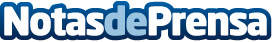 El Internet de las Cosas permite a las comunidades de vecinos ahorrar energíaGashogar Energía lanza Efiplus, un dispositivo pionero en España que mide el consumo de gas y electricidad en tiempo realDatos de contacto:Carlos Ferrando900 102 045Nota de prensa publicada en: https://www.notasdeprensa.es/el-internet-de-las-cosas-permite-a-las Categorias: Nacional Consumo Sector Energético http://www.notasdeprensa.es